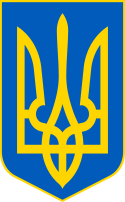 У К Р А Ї Н ААВАНГАРДІВСЬКА СЕЛИЩНА  РАДАОДЕСЬКОГО РАЙОНУ ОДЕСЬКОЇ ОБЛАСТІР І Ш Е Н Н Я    Про надання дозволу на списання  основних засобів, що перебувають на балансі Комунального підприємства«Авангардкомунсервіс» Авангардівської селищної ради     Керуючись п. п. 30-31, статті 26, ч. 5 статті 60 Закону України « Про місцеве самоврядування в Україні», Постанови Кабінету Міністрів України «Про затвердження порядку списання об’єктів державної власності»  від 8 листопада  2007 року № 1314, розглянувши клопотання Комунального підприємства «Авангардкомунсервіс» Авангардівської селищної ради від 18.01.2023 року  № 16 та враховуючи рекомендації Постійної комісії з питань житлово-комунального господарства, будівництва, власності, транспорту та зв’язку,  Авангардівська селищна рада ВИРІШИЛА:         1.  Надати дозвіл на списання основних засобів, що перебувають на балансі Комунального підприємства «Авангардкомунсервіс», перелік яких додається    (Додаток 1).         2. Комунальному підприємству «Авангардкомунсервіс» провести ліквідацію основних засобів відповідно до чинного законодавства.        3.  Контроль за виконанням даного рішення покласти на Постійну комісію з питань житлово-комунального господарства, будівництва, власності, транспорту та зв’язку.Селищний голова                                                     Сергій ХРУСТОВСЬКИЙ№1678-VIII                                                                                                                         від 27.01.2023 Додаток до рішення №1678-VIII від 27.01.2023Перелік  основних засобів, що перебувають на балансі Комунального підприємства «Авангардкомунсервіс» та підлягають списанню    у зв’язку із загибеллю рослин :1. Саджанці барбарису            – 5 штук.2. Саджанці туї	           -  7 штук.3. Саджанці туї шароподібної -  2 штуки.       Секретар ради 	Валентина ЩУР